■В оргкомитет Ленинградского областного конкурса профессионального педагогического мастерства в 2020 годуЗАЯВЛЕНИЕПрошу допустить меня к участию в Ленинградском областном конкурсе профессионального педагогического мастерства в номинации «Библиотекарь года» в 2020 году.Даю согласие на обработку моих персональных данных и использование материалов для размещения в буклетах, периодических, а также'изданиях масс-медиа с возможностью редакторской обработки.2020 гПодпись/Н.В. Сорокина/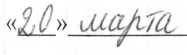 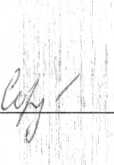 